EW3 дз на 24 ноябряУчить все слова по юниту 3, будет контрольная работаВставить was, were, did1. Where  you spend your last holidays?

2. How many people  there at Helen's party yesterday?

3. When  she buy her new car?

4. How much  the dress last week?

5.  they invite you to dinner last Sunday?

6.  your sister happy when she opened your present?

7. When  you write her a letter?

8.  you watch the football match?

9.  his parents on time at the station last night?

10. What  she think about the project?

11.  Kevin certain that we would come?Was, were, did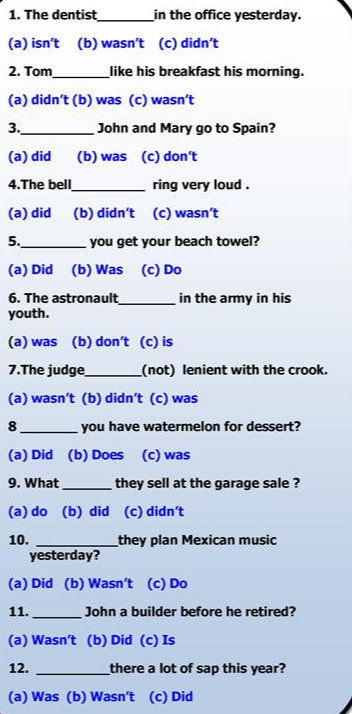 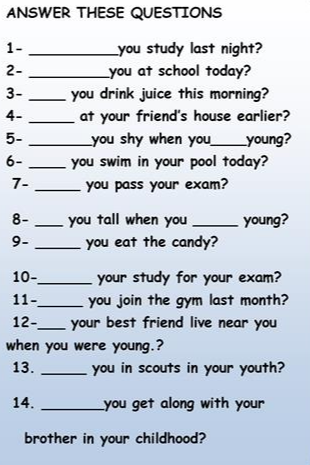 Simple Past: Write questions with was, were or did.1. We went to the park.
 we go to the park?2. My friend was at home.
 my friend at home?3. It was your party last week.
 it your party last week?4. They made a lot of toast.
 they make a lot of toast?5. The neighbours were nice.
 the neighbours nice?6. The film was interesting.
 the film interesting?7. Ron did all the exercises.
 Ron do all the exercises?8. The girls felt hungry.
 the girls feel hungry?9. The class ate hamburgers.
 the class eat hamburgers?10. The information was in the newspaper.
 the information in the newspaper?